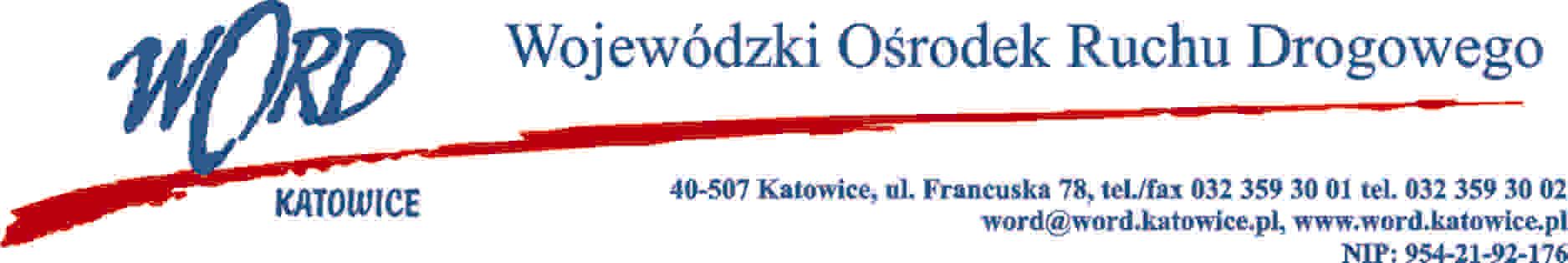 Katowice, dnia 31.05.2022 r. AT-ZP.262.4.23.2022.IDInformacja z otwarcia ofert W związku z otwarciem ofert dot. postępowania o udzielenie zamówienia publicznego pn.: „Dostawa symulatorów edukacyjnych celem promocji prawidłowych postaw na drodze i poprawy bezpieczeństwa”, które miało miejsce 14.03.2022 r. o godz. 09:30, w oparciu o art. 222 ust. 5 ustawy z 11 września 2019 r. Prawo zamówień publicznych (Dz. U. z 2021 r., 1129 ze zm.), Zamawiający przekazuje następujące informacje:W przedmiotowym postępowaniu ofertę złożyli Wykonawcy: W oryginale podpis:Janusz Freitag – DyrektorLpNazwa i adres firmyCzęść 1Część 1Część 2Część 2Część 3Część 3Część 4Część 4Część 5Część 5LpNazwa i adres firmyCena brutto (zł)Termin dostawyCena brutto (zł)Termin dostawyCena brutto (zł)Termin dostawyCena brutto (zł)Termin dostawyCena brutto (zł)Termin dostawy1Autocomp Management Sp. z o.o. ul. 1 Maja 36, 71-627 Szczecin 2240133,81 7 miesięcy  845196,96 7 miesięcy 2Lander Simulations&Training Solutions S.A. Portuetxe, 23 A, B-3 20018 Donostia-San Sebastian Hiszpania  1375000,00 7 miesięcy 3AST-Design Iwona Buczny Siedziba: 58-540 Karpacz, ul. Sarnia 25 359160,00  26.12.2022159900,00 26.12.2022 4 ETC-PZL Aerospace Industries sp. z o.o. Siedziba: Al. Krakowska 110/114 02-256 Warszawa1683009,007 miesięcy 5SimKol spółka z ograniczoną odpowiedzialnością Siedziba: Kossaka 7, 40-653 Katowice 239850,00 7 miesięcy  270600,00  7 miesięcy  125460,00 7 miesięcy 